Inhoudsopgave1.Welke kerntaken, werkprocessen en competenties staan centraal:	32. Doelstellingen	33. Individuele opdracht: Ken jezelf, het ontwikkelen van zelfbeeld	4Bijlage 1. Planformulier integrale opdracht Doktersassistent	6Bijlage 2 Criteria indeling verslag	71.Welke kerntaken, werkprocessen en competenties staan centraal:Deze periode planner is een onderdeel van de regielijn.Er wordt gewerkt aan de competenties:AnalyserenOnderzoekenLerenPlannen en organiserenFormuleren en rapporterenEthisch en integer handelenSamenwerken en overleggenPresenteren2. Doelstellingen De student:kan haar  eigen beginsituatie (je persoonlijke kenmerken en kwaliteiten) beschrijven ten aanzien van het beroepGewenst resultaat:een Go voor het plan van aanpak zelfbeeldverslag met inbegrip van een reflectie 3. Individuele opdracht: Ken jezelf, het ontwikkelen van zelfbeeldBijlage 1. Planformulier integrale opdracht DoktersassistentBijlage 2 Criteria indeling verslagIndeling van je verslag:Voorkant/titelbladmet vermelding van: vakleerjaar datumnaam en studentnummer+ slb-erevt. toepasselijke afbeeldingInhoudsopgave en paginanummeringEvt. een inleiding over de opdrachtInhoudelijk verslag Conclusie/evaluatie/reflectie(s)BijlagenOpleiding AG Doktersassistent BOL 	                                                                Zelfbeeld                                              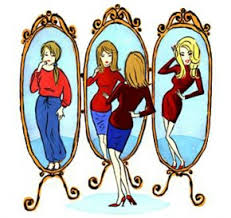 Leerfase 1                    Cohort 2019-2022                                         Individuele opdrachtStappenplan Oriënteren: Zelfbeeld: Wie ben jij, waar ben jij goed in en waar ben jij minder goed in? Wat zijn jouw persoonlijke kenmerken en kwaliteiten die maken dat jij bent wie je bent? Hoe zien anderen jou? Anderen zien alleen jouw gedrag, de uitingen van jouw persoonlijke kenmerken en kwaliteiten.Stel jezelf de volgende vragen:Wat is je achtergrond (opvoeding, school, cultuur, religie)?Wat zijn je persoonlijke kwaliteiten?Wat zijn je waarden?Hoe is je persoonlijke ontwikkeling (CV: leer- en  werkervaring)?Wat zijn je sterke en minder sterke kanten?Wat zijn je interesses en wensenWat zijn je innerlijke drijfveren en ambities?Hoe zien anderen mij? Jij hebt gekozen voor de opleiding doktersassistent. Je wilt nu preciezer weten waar je straks zoal kunt werken na je opleiding en hoe het er daar dagelijks aan toegaat. Daarom is het goed om vast eens te gaan onderzoeken wat je toekomstige werkprocessen zijn en welke competenties daarbij horen.Stel jezelf vervolgens de volgende vragen:Welke werkgevers/instellingen zouden in de toekomst interesse kunnen hebben in jou wanneer je afgestudeerd bent?Welk werkveld/instelling heeft jouw voorkeur? Waarom?Past dit beroep bij jou? Welke van die competenties heb jij nu al en welke nog niet?Plannen: In de bijlage vind je een planformulier. Maak m.b.v. dit planformulier een plan van aanpak. Voor deze individuele opdracht krijg je 2 leerperioden de tijd (d.w.z. aan het einde van leerperiode 2 moet de opdracht beoordeeld zijn, zie afronding). Op basis van een Plan van aanpak krijg je van je coach een Go/ No go.Uitvoeren/ Controleren van de opdracht:Resultaat van de opdracht: Een verslag van minimaal 2 A4 – maximaal 3 A4 waarin antwoord gegeven wordt op bovenstaande vragen.Reflecteren:Een reflectie wordt  toegevoegd aan het verslag.Handvaten voor reflectie:Beschrijf de uitvoering van de opdracht in een verslagKlopte het plan van aanpak, de tijdsplanning?Wat ging goed in de uitvoering?Wat kon beter?Wat was jou rol in de uitvoering?Ben je tevreden over je eigen aandeel?Welke nieuwe dingen heb je geleerd?Wat zou je een volgende keer anders doen?Product(en)Zelfbeeld verslag van minimaal 6 A4 – maximaal 10 A4.Reflectieverslag van min ½ A4-max. 1 A4Gewenst eindresultaatBeoordeling van je studieloopbaanbegeleiderJe hebt de bewijslast in je portfolio opgenomenBewijslast in portfolioPlan van AanpakZelfbeeld verslag + reflectieAfrondingDe individuele opdracht moet aan het einde van leerperiode 3 beoordeeld  zijn.Planformulier integrale opdrachtPlanformulier integrale opdrachtPlanformulier integrale opdrachtPlanformulier integrale opdrachtPlanformulier integrale opdrachtTitel : Titel : Titel : Titel : Titel : Werkprocessen:Werkprocessen:Werkprocessen:Werkprocessen:Werkprocessen:Competenties:Competenties:Competenties:Competenties:Competenties:Na(a)m(en):.                                                   .enz.Na(a)m(en):.                                                   .enz.Na(a)m(en):.                                                   .enz.Na(a)m(en):.                                                   .enz.Na(a)m(en):.                                                   .enz.Startdatum:Startdatum:Einddatum:Einddatum:Einddatum:Leervragen/Leerdoelen:1.2. etc.Leervragen/Leerdoelen:1.2. etc.Leervragen/Leerdoelen:1.2. etc.Leervragen/Leerdoelen:1.2. etc.Leervragen/Leerdoelen:1.2. etc.Leervraag/LeerdoelActiepunten  + hulpmiddelen + in te schatten tijdsinvestering (per leervraag/leerdoel beschreven)Actiepunten  + hulpmiddelen + in te schatten tijdsinvestering (per leervraag/leerdoel beschreven)WieGereedNaar behoeven regels toevoegen in deze tabelNaar behoeven regels toevoegen in deze tabelGO/NO GO                          Datum:Handtekening docent/begeleider:GO/NO GO                          Datum:Handtekening docent/begeleider:GO/NO GO                          Datum:Handtekening docent/begeleider:GO/NO GO                          Datum:Handtekening docent/begeleider:GO/NO GO                          Datum:Handtekening docent/begeleider: